Am 20. Jänner 2013 ist dieVolkbefragung zur Wehrpflicht!Zur Volksbefragung-Wehrpflicht erhält jeder Wahlberechtigte eine Amtliche Wahlinformation durch die Post zugestellt (siehe Abbildung). Diese löst die bisherige Wählerverständigungskarte ab und bildet somit die Grundlage für die Abgabe Ihrer Stimme.Wahltag ist Sonntag, der 20. Jänner 2013.Nehmen Sie zur Wahl bitte den gekennzeichneten Abschnitt der Amtlichen Wahlinformation (Wählerverständigungskarte) und ein Ausweisdokument mit. Sollten Sie an diesem Tag verhindert sein, haben Sie die Möglichkeit eine Wahlkarte zu beantragen. Die entsprechende Anforderungskarte erhalten Sie ebenfalls mit der Amtlichen Wahlinformation. Falls Sie über einen Internetzugang verfügen, besteht auch die Möglichkeit, die Antragstellung online über "www.wahlkartenantrag.at" durchzuführen.Wichtig:Stimmkarten können nicht per Telefon beantragt werden!Der letztmögliche Zeitpunkt für schriftliche und Online Anträge ist der 16.01.2013 16:00 Uhr, für persönlich in Ihrer Gemeinde eingebrachte Anträge der 18.01.2013 12:00 Uhr.Die Stimmkarte muss bis zum 20.01.2013 17:00 Uhr bei der zuständigen Bezirkswahlbehörde einlangen oder muss bis zu diesem Zeitpunkt in einem Wahllokal des Stimmbezirks abgegeben werden.Eine detaillierte Beschreibung zur Vorgehensweise ist in der Amtlichen Wahlinformation enthalten. Für weitere Fragen stehen Ihnen die Mitarbeiter in Ihrem Gemeindeamt jederzeit gerne zur Verfügung.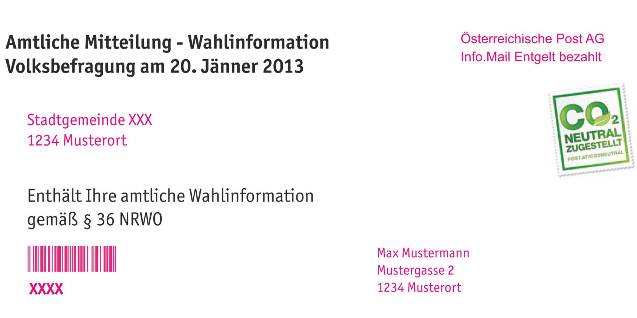 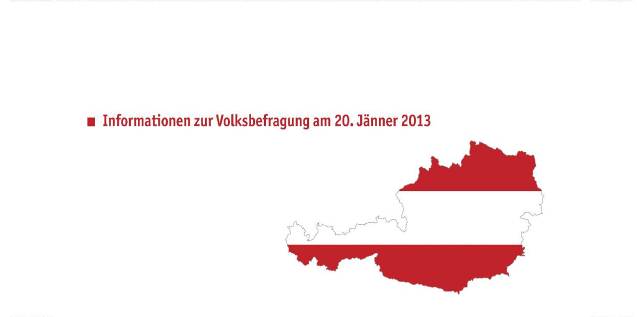 